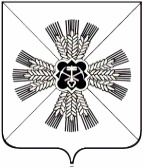 КЕМЕРОВСКАЯ ОБЛАСТЬАДМИНИСТРАЦИЯПРОМЫШЛЕННОВСКОГО МУНИЦИПАЛЬНОГО ОКРУГАПОСТАНОВЛЕНИЕот «__27____»___мая 2020____г. № __909-П__пгт. ПромышленнаяО внесении изменений в постановление администрации Промышленновского муниципального района от 31.01.2018 № 124-П «О функционировании муниципального звена Промышленновского муниципального округа территориальной подсистемы единой государственной системы предупреждения и ликвидации чрезвычайных ситуаций Кемеровской области» В связи с допущенной технической ошибкой:1. Внести в постановление администрации Промышленновского муниципального района от 31.01.2018 № 124-П «О функционировании муниципального звена Промышленновского муниципального округа территориальной подсистемы единой государственной системы предупреждения и ликвидации чрезвычайных ситуаций Кемеровской области» следующие изменения:	1.1. Пункт 13 изложить в следующей редакции: «13. Признать утратившими силу постановление администрации Промышленновского муниципального района от 30.11.2017 № 1354-П «О функционировании муниципального звена Промышленновского муниципального округа территориальной подсистемы единой государственной системы предупреждения и ликвидации чрезвычайных ситуаций Кемеровской области».2.	Настоящее постановление подлежит обнародованию на официальном сайте администрации Промышленновского муниципального округа в сети Интернет.3.	Контроль за исполнением настоящего постановления возложить на первого заместителя главы Промышленновского муниципального округа                          В.Е. Сереброва.4.	 Постановление вступает в силу со дня подписания.Исп. А.В. НеделенкоТел. 72005ГлаваПромышленновского муниципального округаД.П. Ильин